The University of Toledo College of Medicine and Life Sciences’        				   		                                                      Global Health Resident Form 1: Request for Global Health Rotation/Medical Mission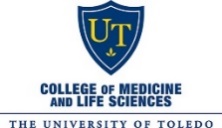 To be completed by residents requesting a Global Health rotation at an approved Global Health site.Name: ________________________________________________________ Rocket Number: R _  _  _  _  _  _  _  _UT College of Medicine and Life Sciences Residency Program: ____________________________________________ PGY: _____Preferred email and local address: ____________________________________________________________________ Phone number: _  _  _ - _  _  _ - _  _  _  _Please list your GH location preference in order of importance (e.g., 1 being your first preference and 3 being your last preference).  UTCOMLS Faculty Supervisor you are working with: ________________________________________________. Are you travelling with a group? If so, please list the names of your group members. _____________________________________________________________________________________________________I wish to participate in an approved Global Health rotation/medical mission. I will complete all UTCOMLS Global Health Resident Forms and any other documentation the Global Health Program requires. I agree to the Departmental budget that has been allotted for this rotation/medical mission. I give The University of Toledo permission to email all general rotation information to our travel group; therefore, sharing my personal contact information.I will return all completed Global Health Resident Forms to Lauren Monus, Emergency Medicine Residency and Curriculum Coordinator. I will contact Dr. Brickman to schedule a mandatory pre-departure orientation prior to my departure. Resident Signature:  ______________________________________________________ Date: ______________Global Health rotation/medical mission location:Global Health rotation/medical mission location:Please check appropriate box below.Please check appropriate box below.Rotation dates:Global Health rotation/medical mission location:Global Health rotation/medical mission location:RotationMedical MissionRotation dates:123